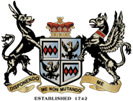 CALL TO ORDERPLEDGE TO THE FLAGNEW BUSINESS:2023-19 – Julie Golden - The applicant is requesting a Special Exception to Section 27-1102 (5), to allow a 6 ft. fence in the front yard on a corner property.  The property is located at 2500 Clearbrook Blvd.   2023-20 – GEA Systems - The applicant is requesting a Special Exception from 27-1402 Attachment 9:3, for the addition of two wall signs on one street frontage. The property is located at 3475 Board Road. 